ПОСТАНОВЛЕНИЕ                                                                                 JОП«О внесении изменений  и дополнений в Постановление от 23.09.2016 г. № 10 на Административный регламент по предоставлению муниципальной услуги «Принятие решения о реализации инвестиционных проектов муниципального частного партнерства»В соответствии с Федеральными законами от 06.10.2003 № 131-ФЗ "Об общих принципах организации местного самоуправления в Российской Федерации», Уставом муниципального образования Козульское  сельское поселение: ПОСТАНОВЛЯЮ  1.Внести изменения и дополнения в Постановление от 23.09.2016 г. № 10 на Административный регламент по предоставлению муниципальной услуги «Принятие решения о реализации инвестиционных проектов муниципального частного партнерства»А) п 2.3. дополнить предложение   выражением  «за исключением случаев, если получение указанных лицензий, свидетельств, разрешений в соответствии с законодательством Российской Федерации допускается только после заключения соглашения и соблюдения необходимых для этого условий такого соглашения». Б)  абз. 4 п 3.5  заменить выражение «сто восемьдесят дней» на «девяносто дней »В) абз. 10 п 3.6 дополнить выражением «со дня окончания сбора заявлений в письменной форме о намерении участвовать в конкурсе на право заключения соглашения»2. Настоящее Постановление разместить в сети Интернет на официальном сайте Козульского сельского поселения .3. Контроль за исполнением настоящего постановления оставляю за собой.Глава  Козульского сельского поселения                                                А.М.Ябыев РЕСПУБЛИКА АЛТАЙ УСТЬ-КАНСКИЙ РАЙОНСЕЛЬСКАЯ АДМИНИСТРАЦИЯ КОЗУЛЬСКОГО СЕЛЬСКОГО ПОСЕЛЕНИЯ 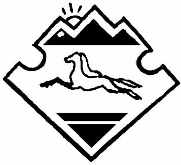 АЛТАЙ РЕСПУБЛИКАНЫНКАН-ООЗЫ АЙМАГЫНДА КОЗУЛ  JУРТJЕЕЗЕЗИНИН JУРТАДМИНИСТРАЦИЯЗЫ     « 20»  августа  2019 г.                       с.Козуль                                          № 8